St Edmund’s Catholic Primary School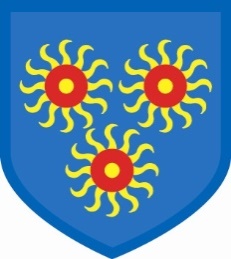 Diocese of Westminsterwww.st-edmunds-school.orgFollow us on twitter @stedmundsschoo1 Parents’ Newsletter                                                                  7th May 2021	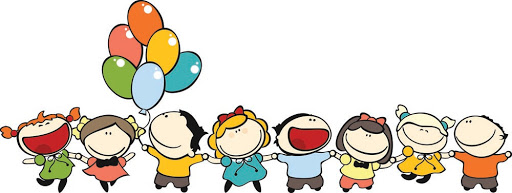 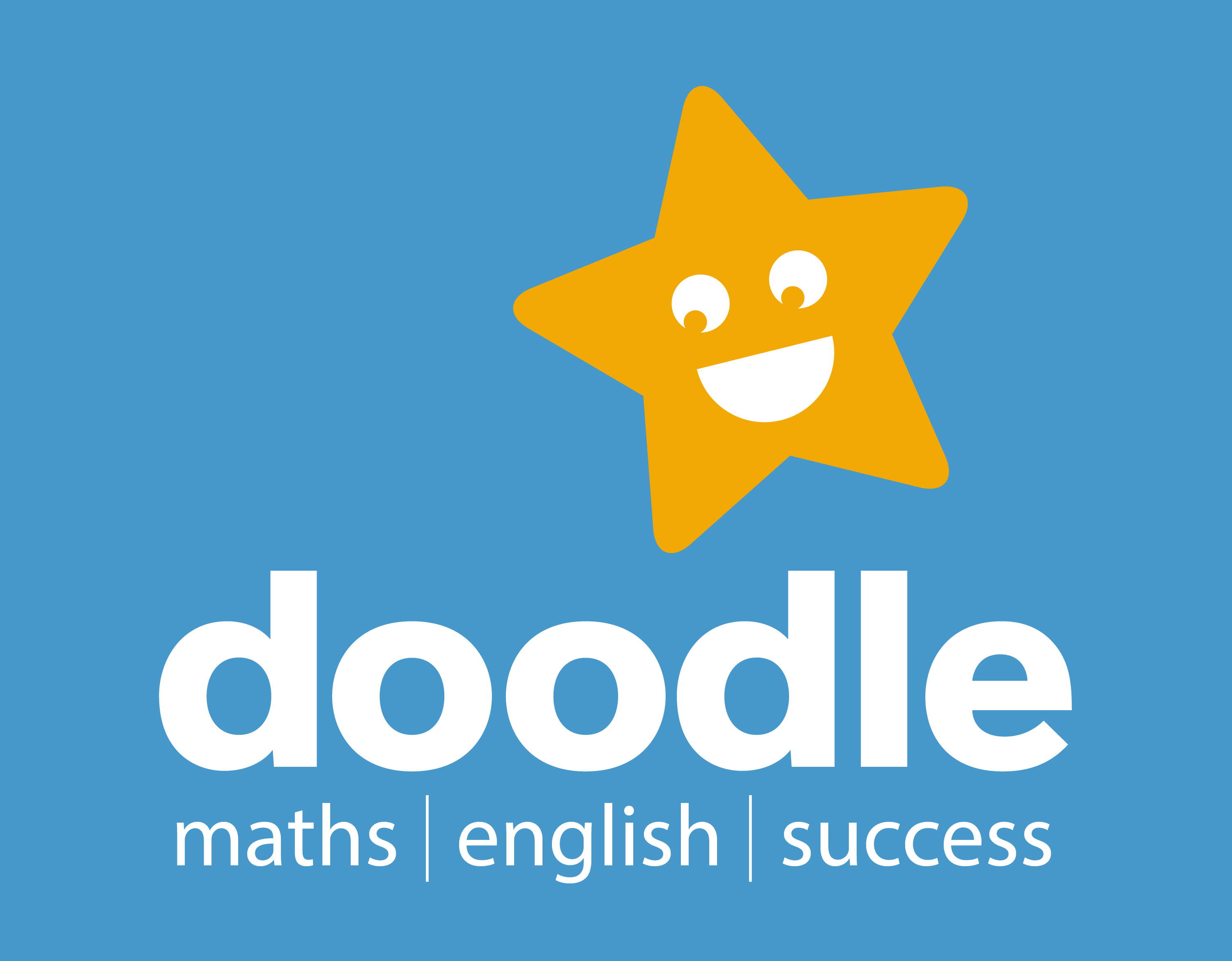 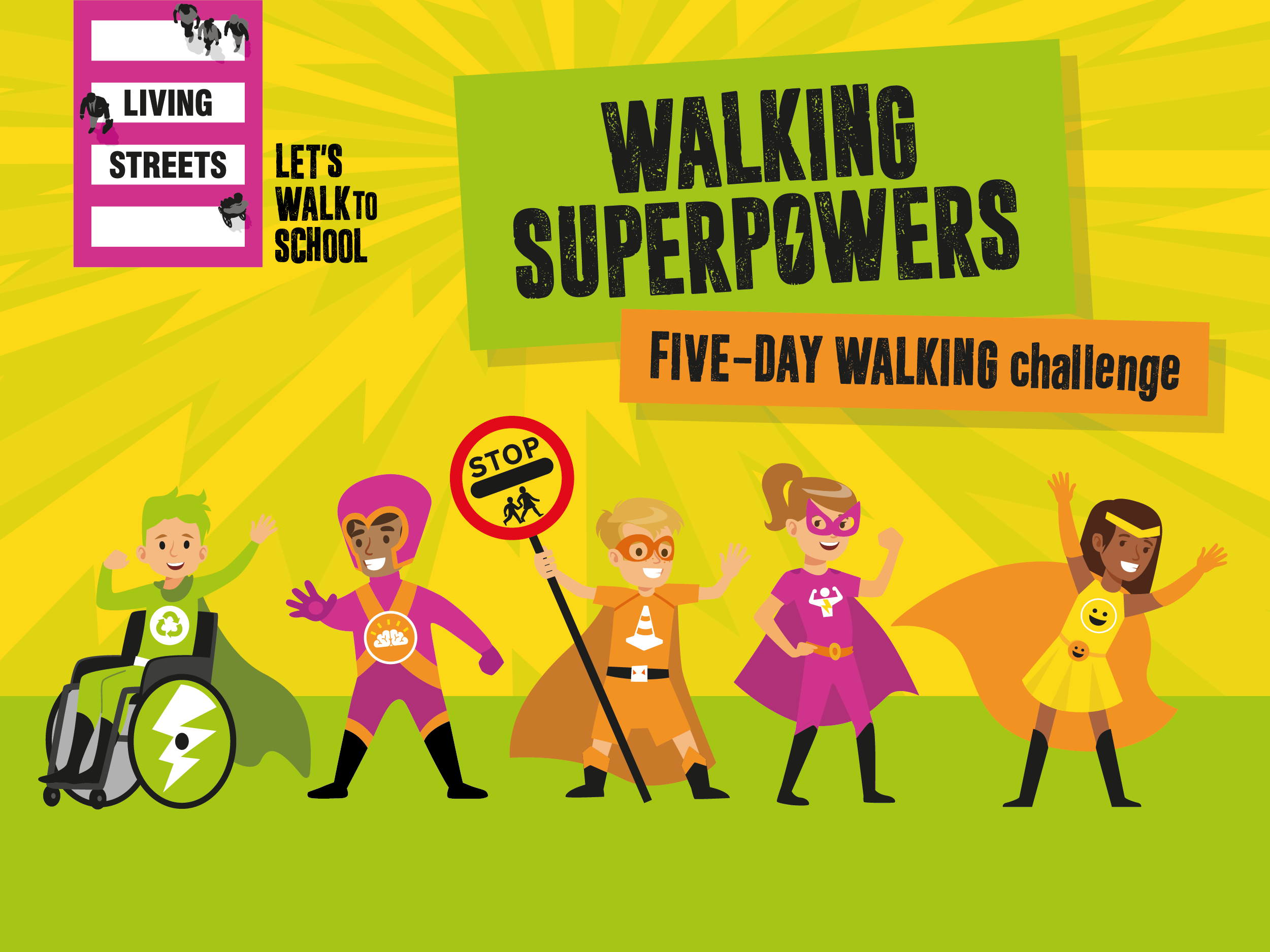 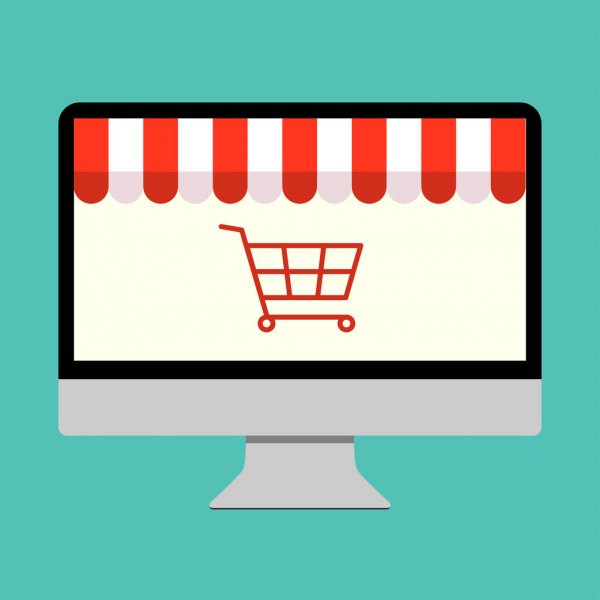 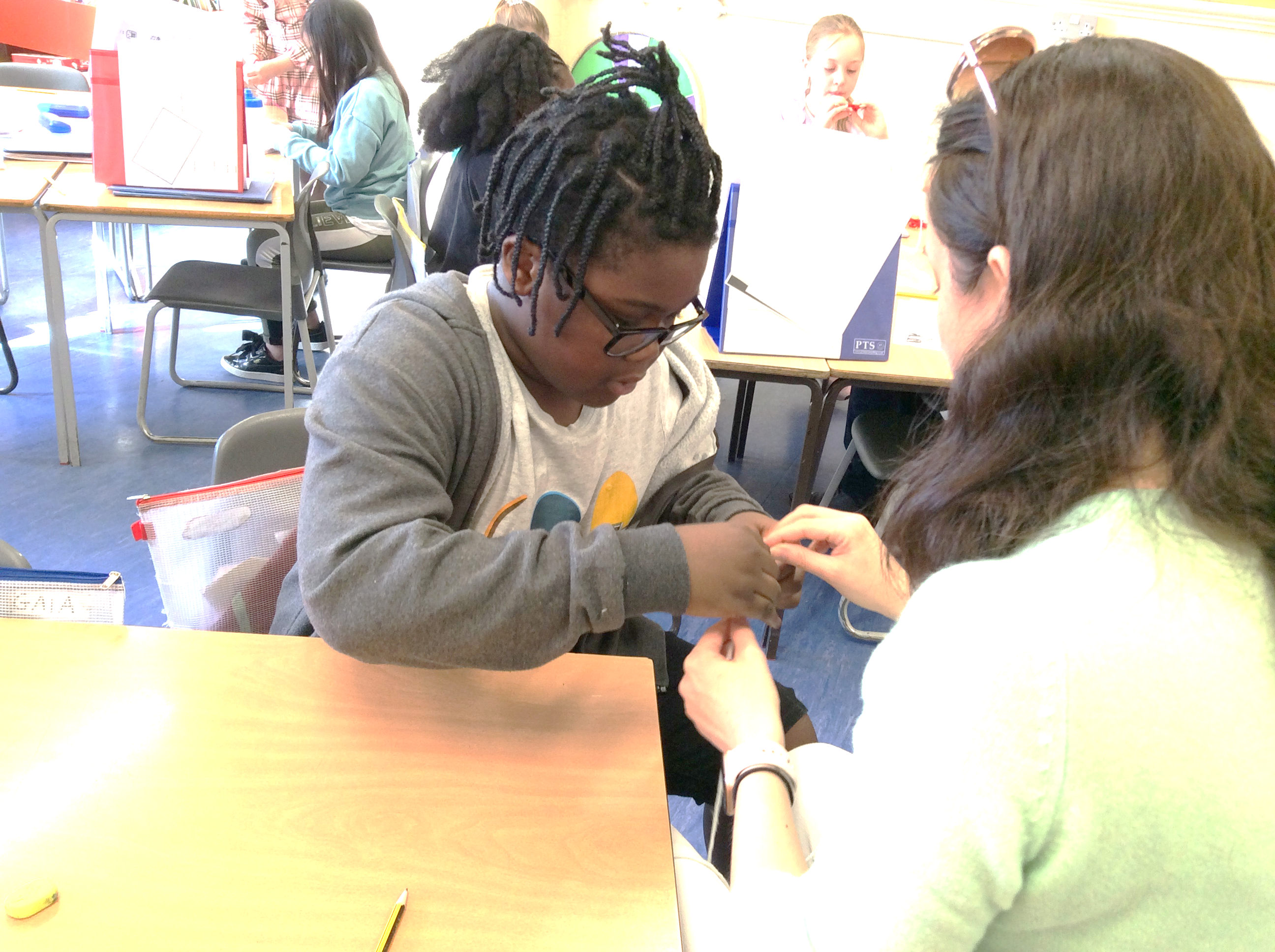 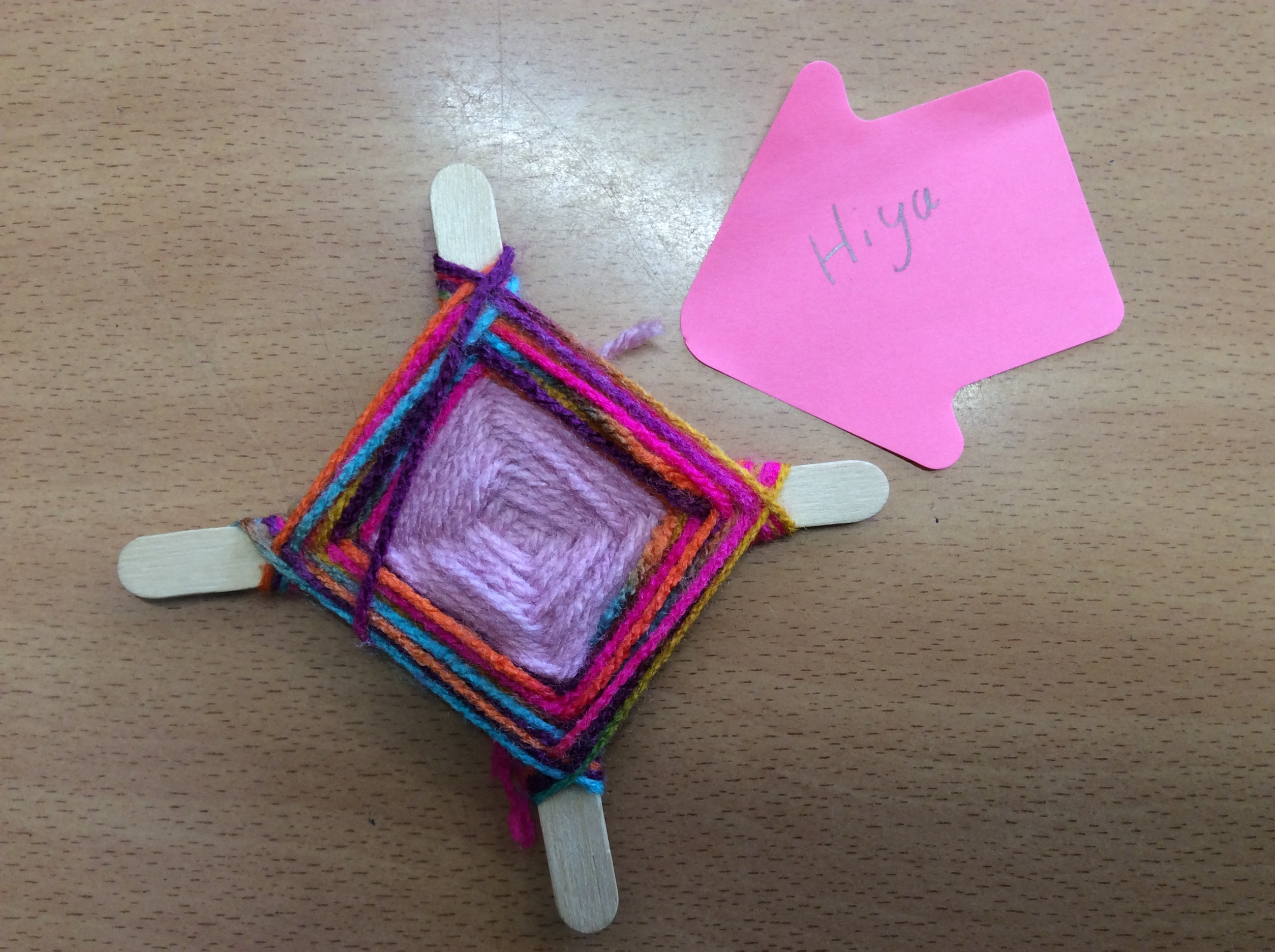 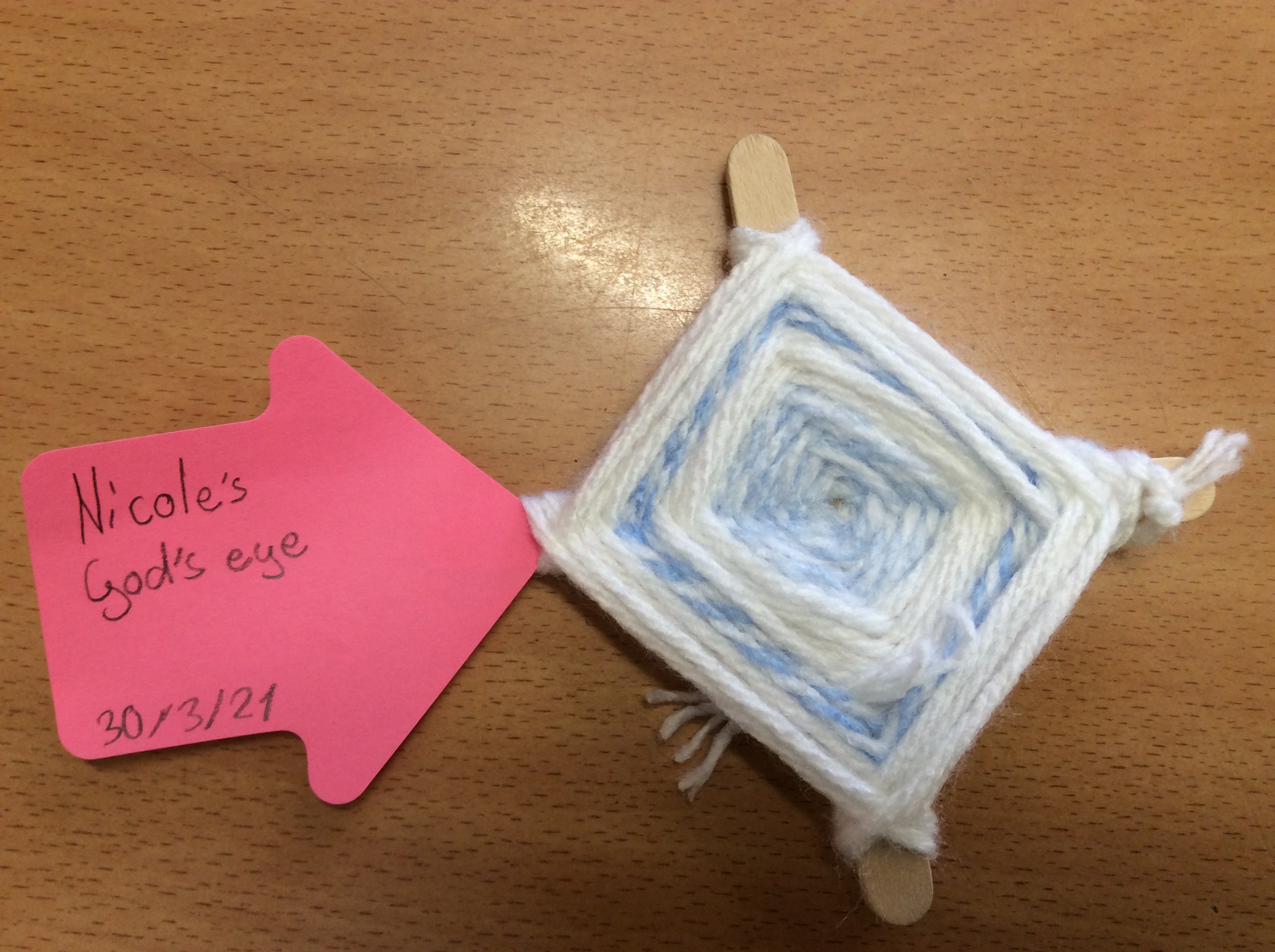 In Year 4, the children have been making their own ‘God’s Eye’ which is also known as Ojo de Dios, which is Spanish for “Eye of God”.It’s a spiritual ornament made by weaving several colours of wool around a wooden cross.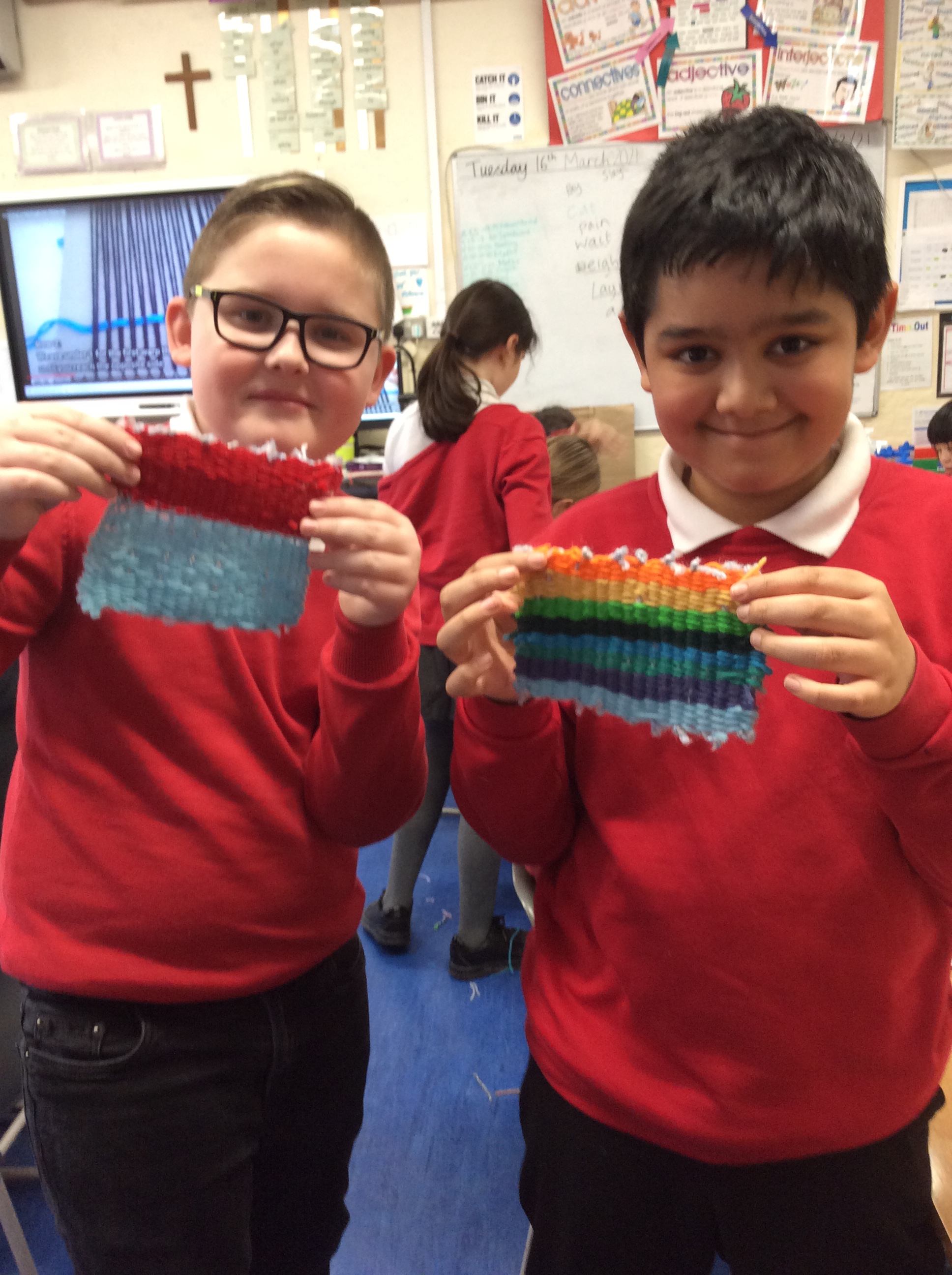 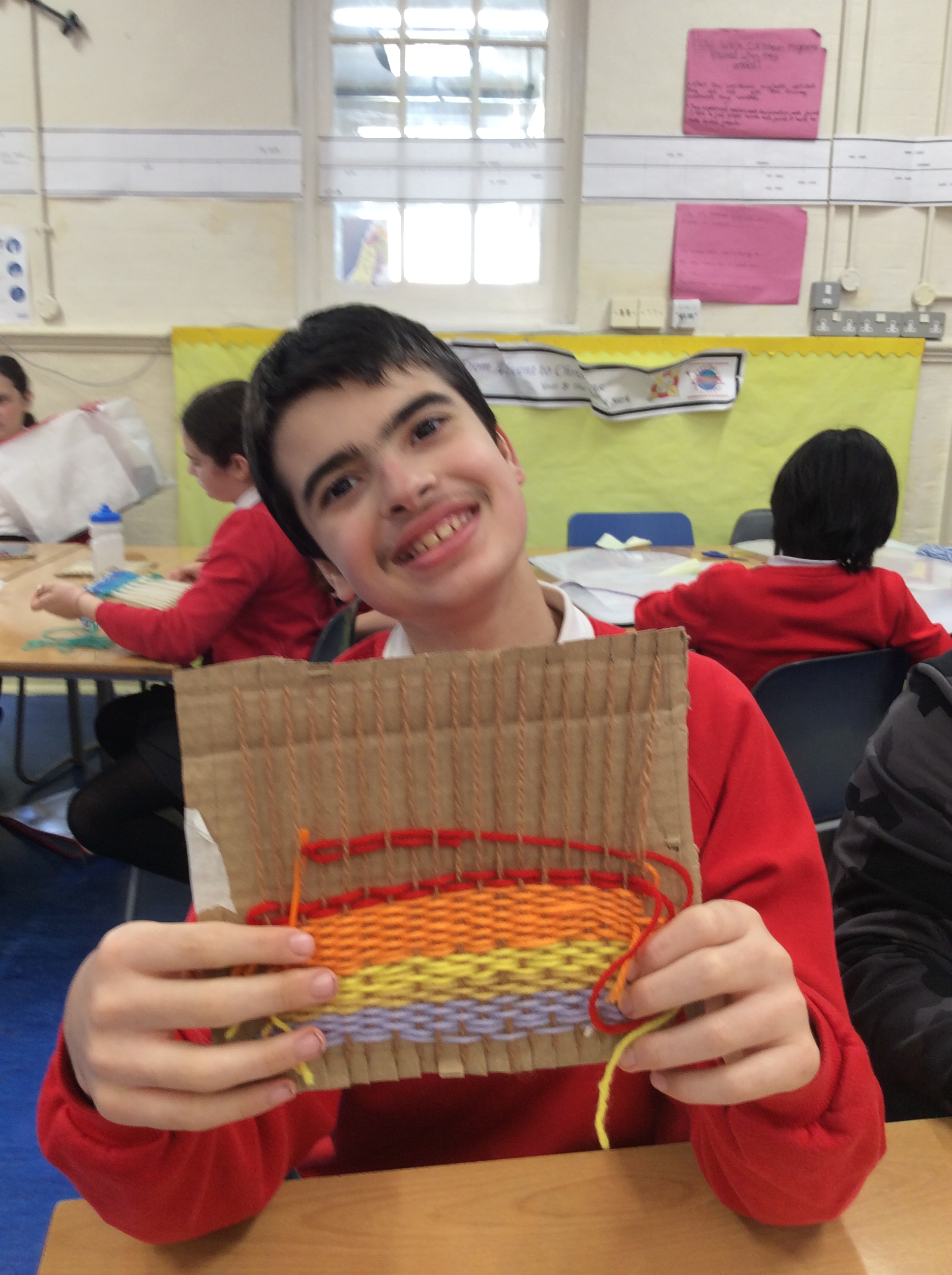 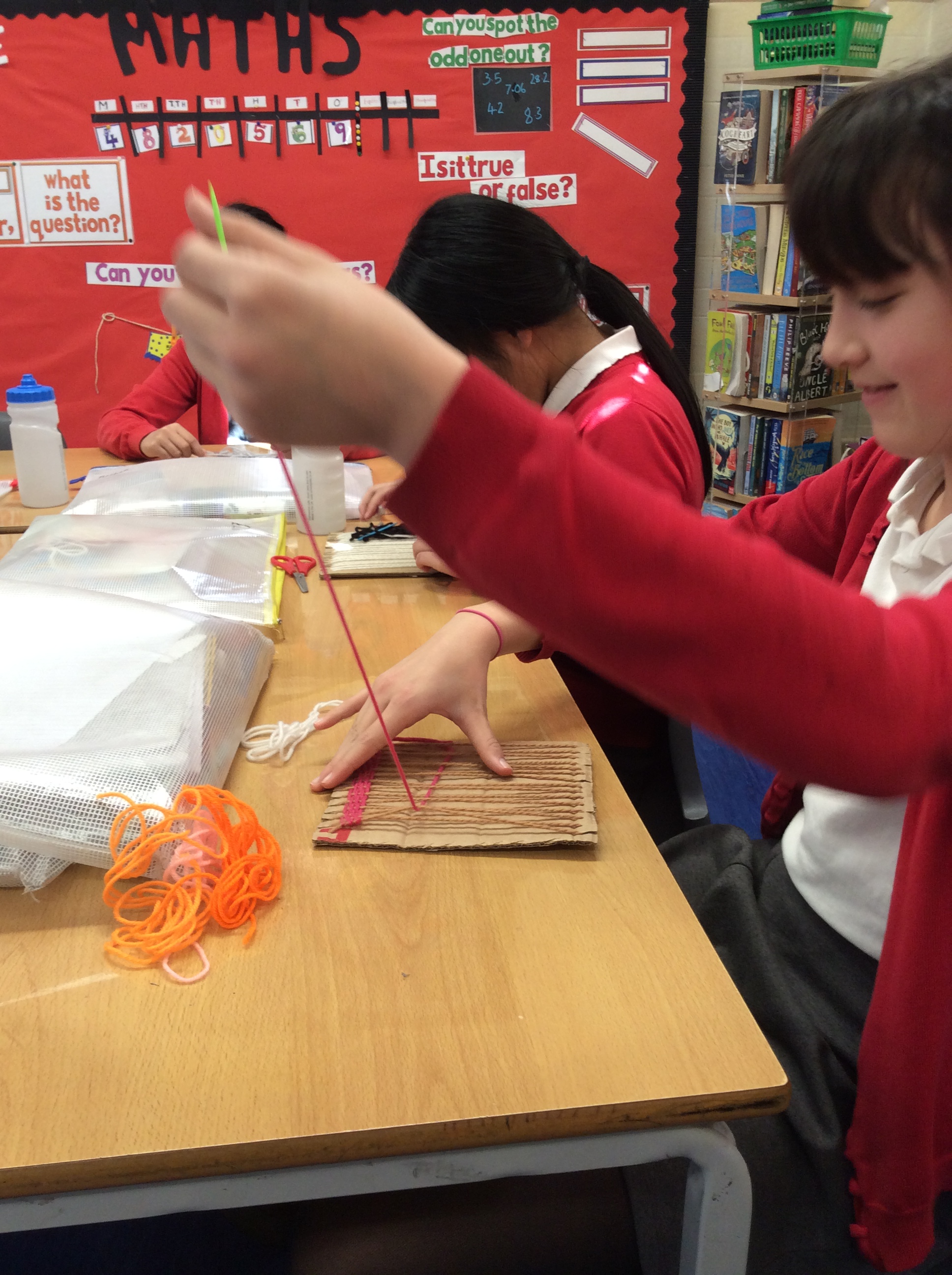 Year 6 have been weaving tapestries using cardboard looms. They have been practising different weaving techniques such as: plain weave, interlocking weave and herringbone.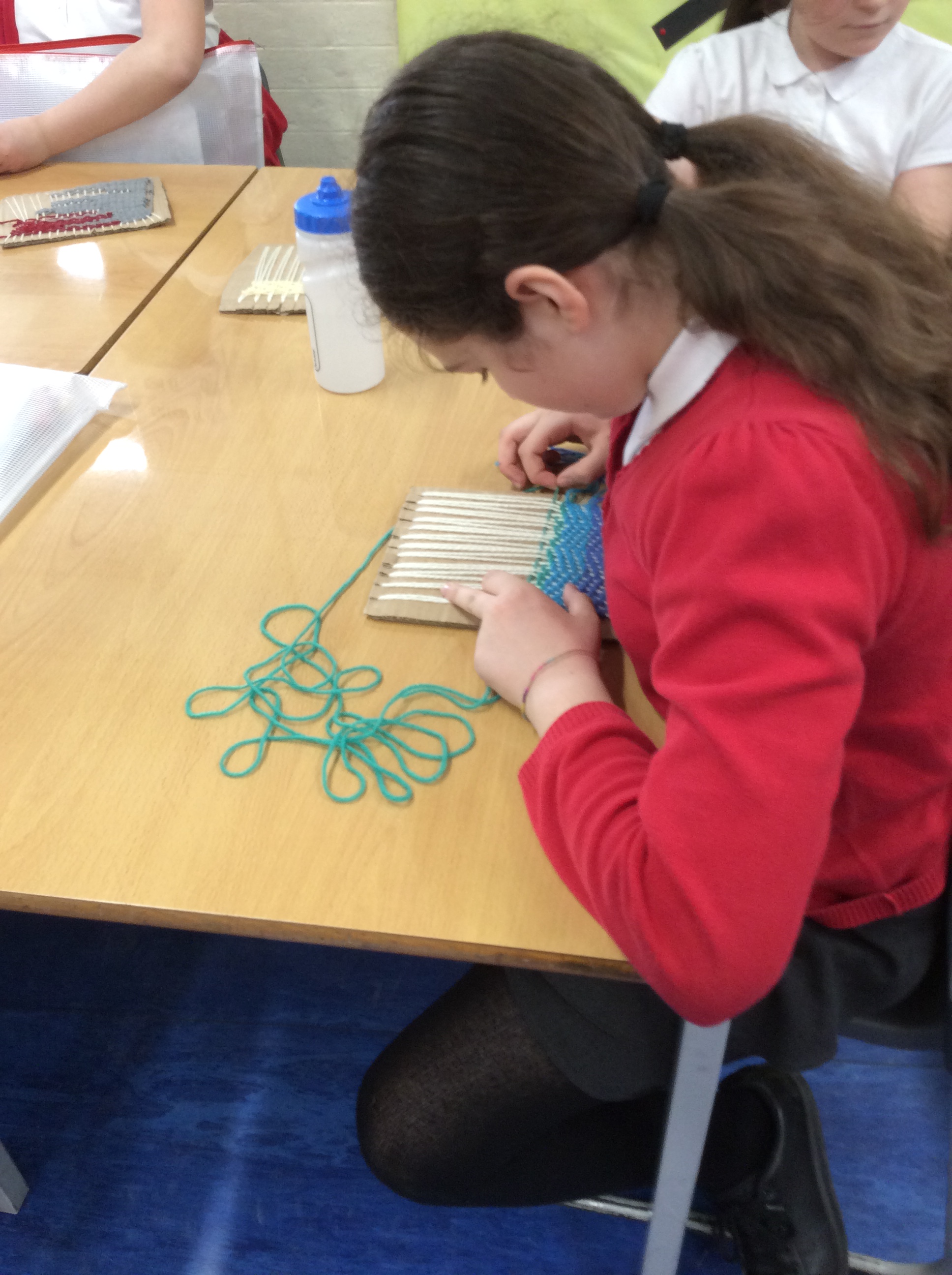 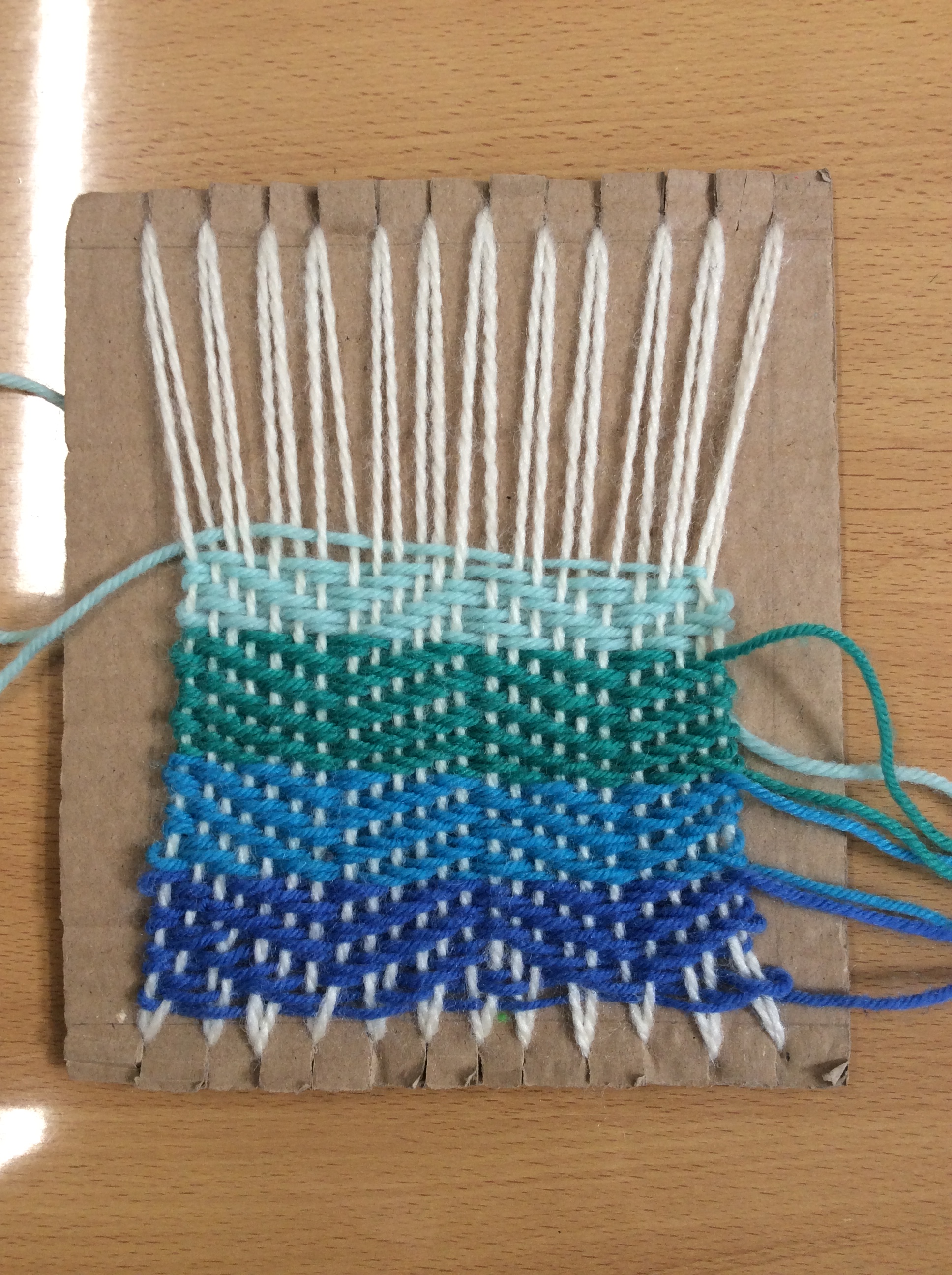 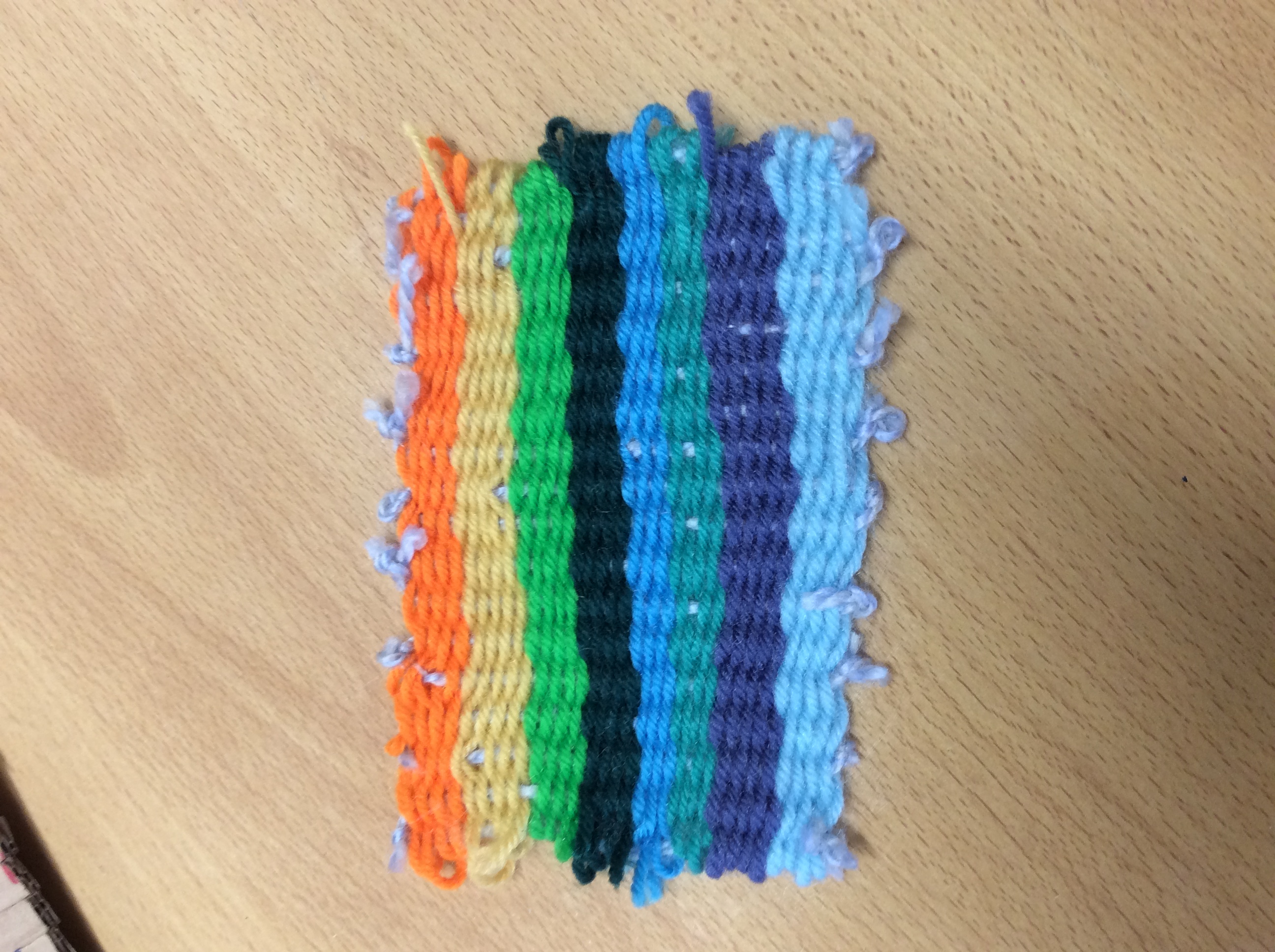 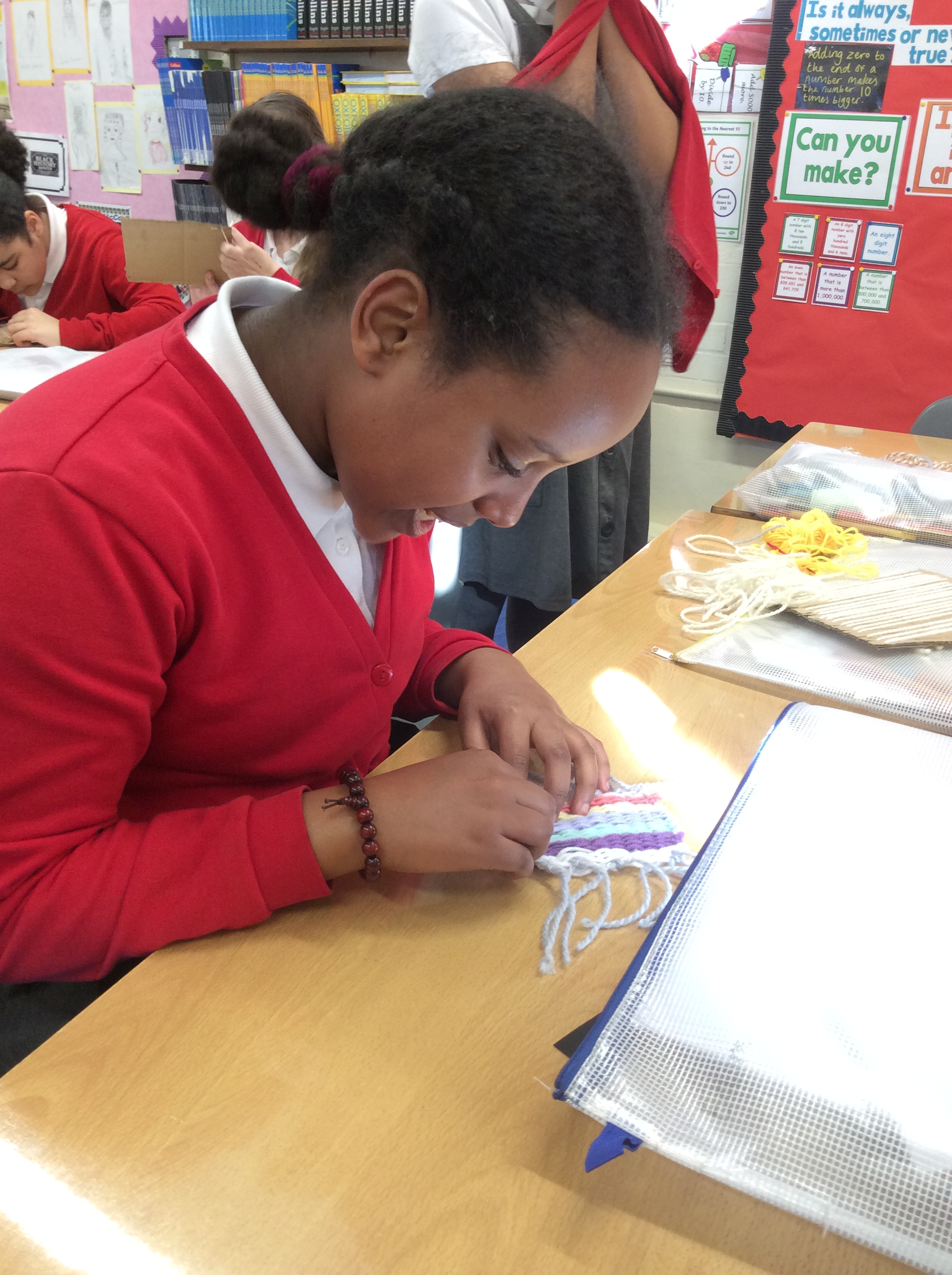 